XML File<PersonName>	<first>Faisal</first>	<last>Faridi</last></PersonName>CDT Structure: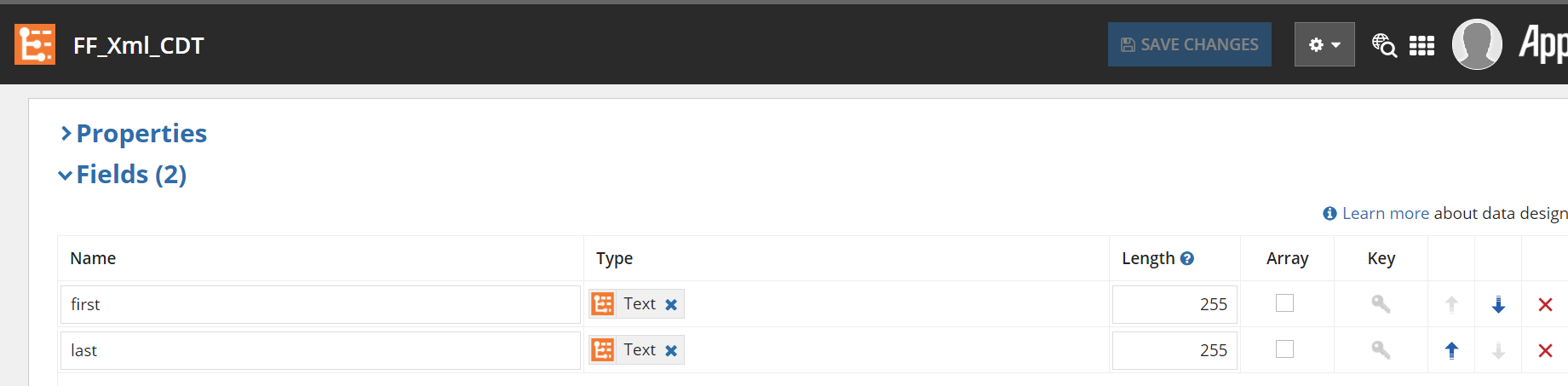 Process variables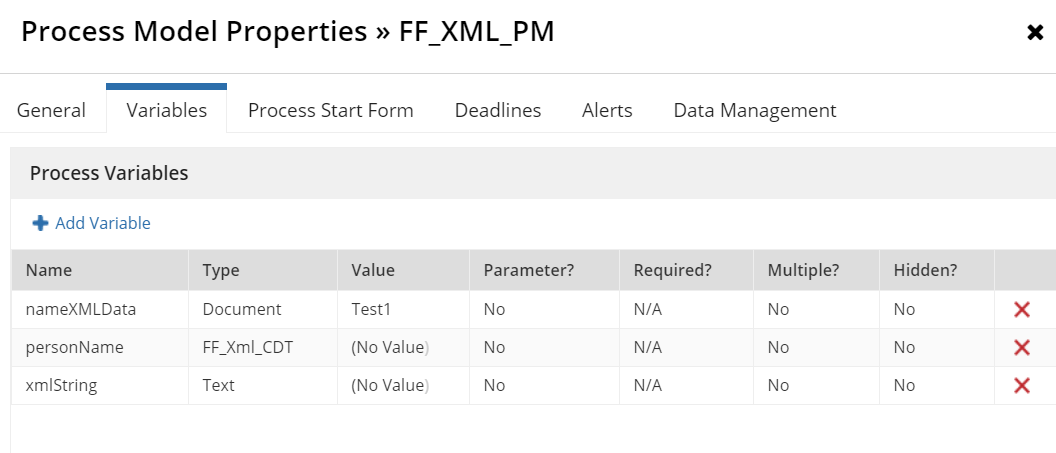 1st Script Task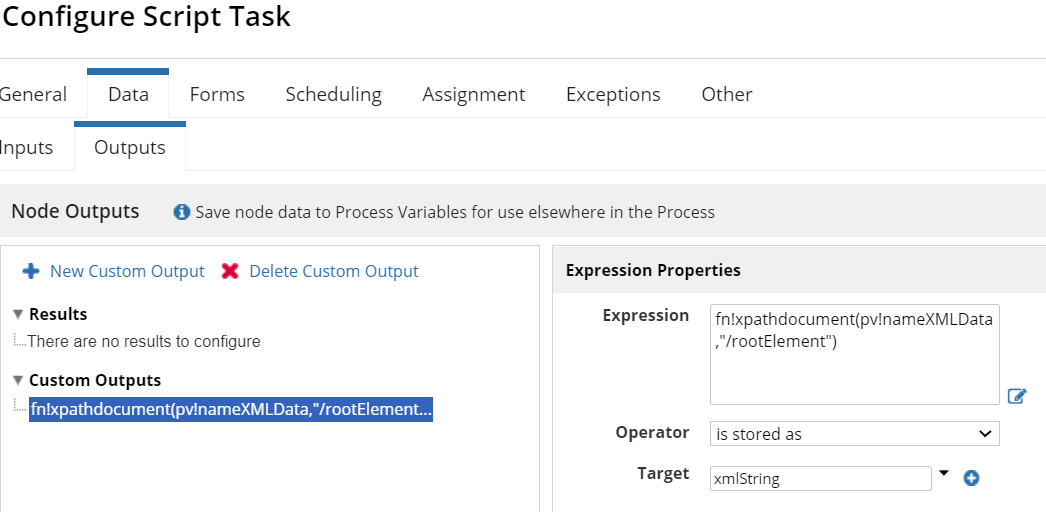 2nd Script Task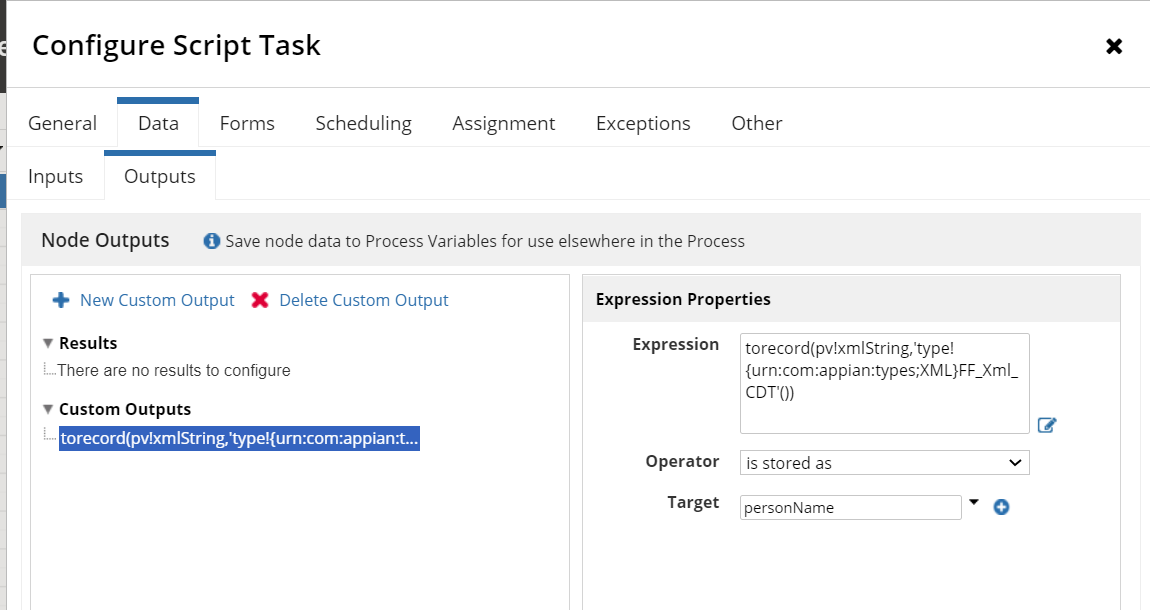 But the Process variable is not updated along with CDT which is showing null.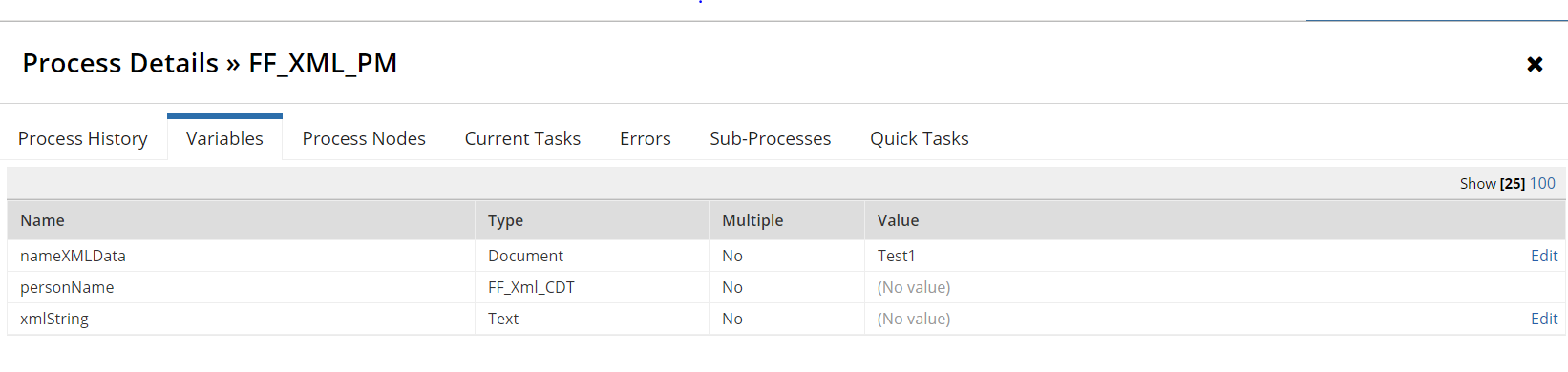 